Wasaga Beach Figure Skating Club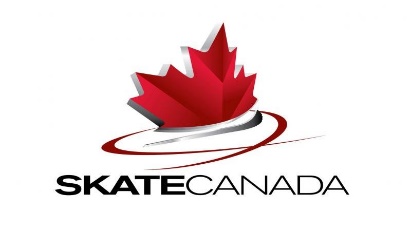 Skater Code of ConductPLEASE REVIEW THIS POLICY WITH YOUR SKATER(S)Skating is a competitive sport requiring safe and courteous behaviour from all participants, both on and off the ice. Skaters need to be aware of one another to ensure the safety of everyone. Although skating is primarily an "individual" sport, all skaters must act as a team and exhibit team mentality while sharing the ice.Each skater of the Wasaga Beach Figure Skating Club (WBFSC) is responsible for being aware of and practicing the rules of etiquette and safety as noted in this code of conduct. This code of conduct must be followed during all training sessions. All WBFSC skaters are expected to act in accordance with these rules while representing our club at exhibitions, competitions, test days and other events.General Conduct1. Skaters are representatives of the WBFSC whether in our arena or away at competitions as such are expected to conduct themselves in a proper and polite manner which includes no profanity.2. Skaters must yield the right of way to other skaters in a private lesson and especially if their music is playing.3. No standing around (chatting) on the ice surface.4. Pushing, tripping, horseplay, tag or intentional interference with other skaters is NOT permitted on the ice or elsewhere in the arena.5. Parents of skaters are responsible for their skater during all sessions.6. Skaters are not allowed to leave the ice surface without coach's permission.7. Only members in good standing order with the WBFSC will be allowed to take tests and participate in club competition. Members not in good standing my be suspended at the board's discretion.8. All skaters have the right to a safe environment both on and off the ice, and as such verbal and physical abuse of any kind will not be tolerated and could result in immediate suspension.Disciplinary ActionAll complaints or concerns must be addressed to the board in writing; either given to a board member or by email. A decision, if required, will be made at the next scheduled board meeting. Board members may not be sought out individually at the arena, their home, or place of business to register complaints.If a skater is in violation of the code of conduct he/she will be:1. Warned and parents verbally informed.2. Skaters will be warned again with written letters to skater, coach and parent.3. Skaters will be suspended at the board's discretion.If the behaviour of the skater is in serious breach of the conduct (at boards direction) said skater may be immediately suspended.**In case of suspension NO REFUND of any kind will be granted.**I have reviewed and understand this code of conduct and agree to uphold its principles.Parent / Guardian Signature: ______________________________________ Date: ____________